Михайлов Иннокентий Иванович 1903г.р.Звание: рядовой 
в РККА с 1942 года Место призыва: Иркутский РВК, Иркутская обл., Иркутский р-н№ записи: 25294065Архивные документы о данном награждении:I. Приказ(указ) о награждении и сопроводительные документы к нему- первая страница приказ или указа- строка в наградном спискеII. Учетная картотека- данные в учетной картотекеМедаль «За боевые заслуги» 

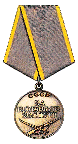 
Подвиг: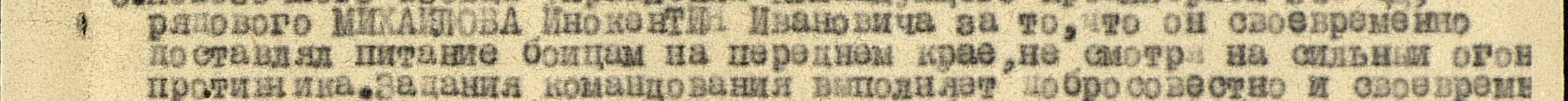 